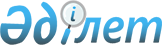 Қорғаныс мұқтажы үшiн жер учаскесін беру туралыҚазақстан Республикасы Үкіметінің 2013 жылғы 2 тамыздағы № 774 қаулысы

      2003 жылғы 20 маусымдағы Қазақстан Республикасының Жер кодексі 13-бабының 3) тармақшасына сәйкес Қазақстан Республикасының Үкіметі ҚАУЛЫ ЕТЕДІ:



      1. Осы қаулыға қосымшаға сәйкес Қазақстан Республикасы Қорғаныс министрлігінің «Шығыс Қазақстан облысы Бесқарағай ауданының қорғаныс істері жөніндегі бөлімі» республикалық мемлекеттік мекемесіне қорғаныс мұқтажы үшін тұрақты жер пайдалану құқығында Шығыс Қазақстан облысы Бесқарағай ауданы Бесқарағай селолық округінің елді мекендерінің жері санатынан жалпы ауданы 0,2894 гектар жер учаскесі берілсін.



      2. Шығыс Қазақстан облысының әкімі және Қазақстан Республикасы Қорғаныс министрлігі заңнамада белгіленген тәртіппен осы қаулыдан туындайтын шараларды қабылдасын.



      3. Осы қаулы қол қойылған күнінен бастап қолданысқа енгізіледі.      Қазақстан Республикасының

      Премьер-Министрі                                     С. Ахметов

Қазақстан Республикасы

Үкіметінің      

2013 жылғы 2 тамыздағы

№ 774 қаулысына   

қосымша        

Қазақстан Республикасы Қорғаныс министрлігінің «Шығыс Қазақстан

облысы Бесқарағай ауданының қорғаныс істері жөніндегі бөлімі»

республикалық мемлекеттік мекемесіне тұрақты жер пайдалану

құқығында берілетін жер учаскесінің экспликациясы
					© 2012. Қазақстан Республикасы Әділет министрлігінің «Қазақстан Республикасының Заңнама және құқықтық ақпарат институты» ШЖҚ РМК
				Р/с

№Берілетін жер учаскесінің жер санатыЖер учаскесінің орналасқан жеріЖалпы ауданы, гектарОның ішінде:Оның ішінде:Жер учаскесінің нысаналы мақсатыР/с

№Берілетін жер учаскесінің жер санатыЖер учаскесінің орналасқан жеріЖалпы ауданы, гектарауыл шаруашылығы алқаптары (жайылым)басқаЖер учаскесінің нысаналы мақсаты12345671.Бесқарағай селолық округі елді мекендерінің жері Шығыс Қазақстан облысы, Бесқарағай ауданы, Бесқарағай селолық округі0,2894-0,2894Әкімшілік ғимаратқа және гаражға қызмет көрсету үшінБарлығы:Барлығы:0,2894-0,2894